MELODEER CHORUS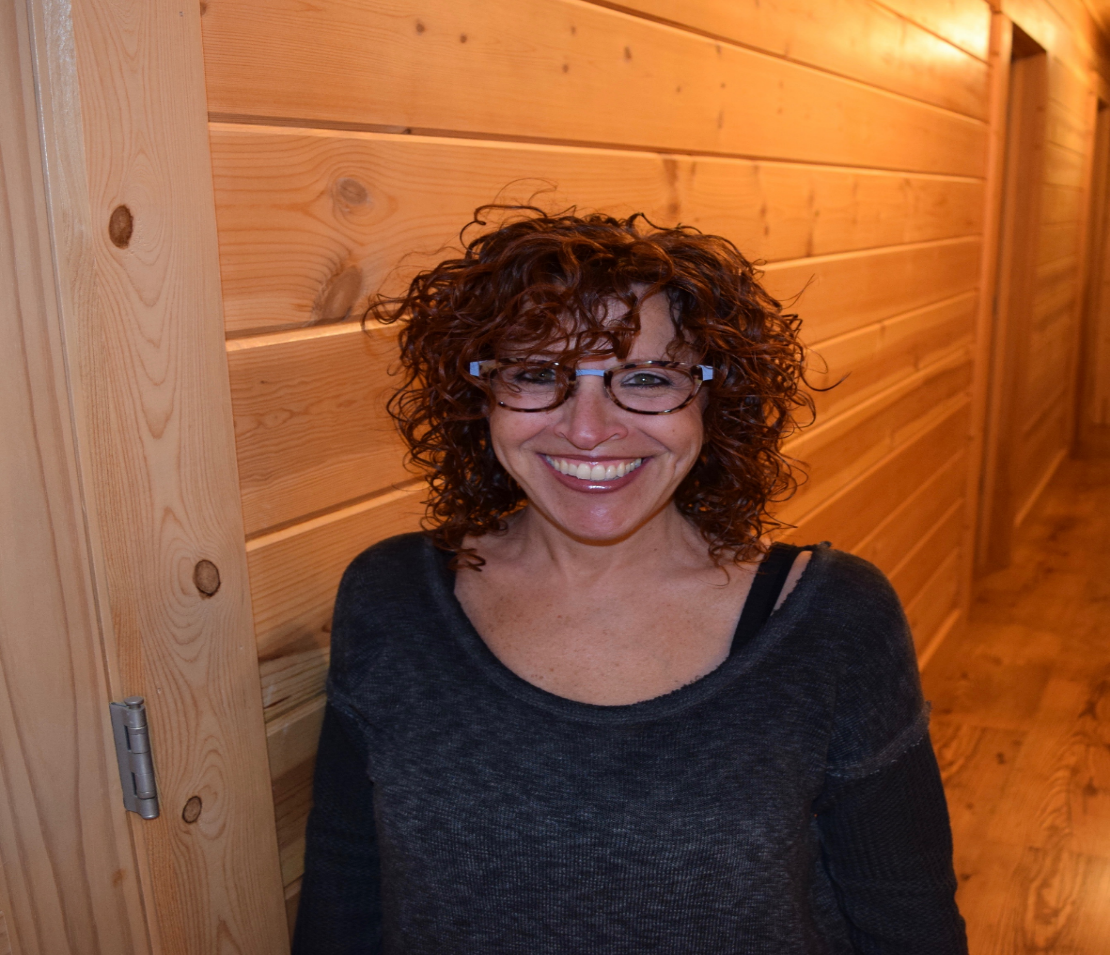 Amy SchwartzAmy became a member of Melodeers in the summer of 2001 and has been Financial Manager since 2002 and is responsible for budgeting, financial reporting both internally and externally, collecting all monies and making all disbursements.  She handles	 dues collection and remittance to International/regional.  Because most teams and committees have a financial component (either they are raising money or need to spend money for supplies, etc.) she's fortunate to have the opportunity to work with and get to know the many different members of the chorus. - Other volunteer things she's done for the chorus and timeframes for those positions:1. Makeup Team for over 10 years2. Costume Team for 5 years3. Section Leader/Music Team for 4 years 